Приложение №3 к материалам собрания собственников помещений в многоквартирных домах по адресу: г. Санкт-Петербург, муниципальный округ Рыбацкое, территория Усть-Славянка, Советский проспект, дом 36, корпус 1, строение 1Дата проведения собрания: с 04 февраля  2023 года по 05 апреля  2023года (включительно)РЕГЛАМЕНТ ПРЕБЫВАНИЯ НА ТЕРРИТОРИИ ДВОРА,ЯВЛЯЮЩЕЙСЯ ЭКСПЛУАТИРУЕМОЙ КРОВЛЕЙ ПАРКИНГАОСНОВНЫЕ ТЕРМИНЫРегламент  – нормативный документ, устанавливающий пропускной и внутриобъектовый режимы на территории многоквартирного дома по адресу: г.Санкт-Петербург,  территория Усть-Славянка, Советский проспект, дом 36, корпус 1, строение 1.Управляющая организация (далее – УО) – это юридическое лицо, которое на основании лицензии осуществляет деятельность по управлению многоквартирными домами в соответствии с требованиями жилищного законодательства РФ. ЧОП – частное охранное предприятие, обладающее полученной в установленном законом порядке лицензией (разрешением) на осуществление частной охранной деятельности и оказывающее услуги охраны по адресу: г.Санкт-Петербург,  территория Усть-Славянка, Советский проспект, дом 36, корпус 1, строение 1 по договору с УО. ЖК – многоквартирный дом со встроено-пристроенными помещениями, расположенный по адресу: по адресу: г.Санкт-Петербург,  территория Усть-Славянка, Советский проспект, дом 36, корпус 1, строение 1.Территория – часть участка многоквартирного жилого дома, группы домов, примыкающая к жилым зданиям, находящаяся в преимущественном пользовании жителей домов ЖК «Невские паруса» и предназначенная для обеспечения бытовых нужд и досуга жителей дома (придомовая территории ЖК), въезд на которую ограничен шлагбаумом, является эксплуатируемой кровлей подземного паркинга. Пропускной режим – установленный настоящим Регламентом порядок пропуска через контрольно-пропускные пункты Территории физических лиц, транспортных средств и товарно-материальных ценностей.Общие положенияНастоящий документ разработан с целью реализации положений ст.161 ЖК РФ в части обеспечения благоприятных и безопасных условий проживания граждан, надлежащего содержания общего имущества в многоквартирном доме (далее – МКД), обеспечения безопасного движения транспортных средств (далее – ТС) и пешеходов в отведенных зонах движения, соблюдения требований пожарной безопасности, обеспечения беспрепятственного проезда специального транспорта по территории жилого дома по адресу: г.Санкт-Петербург,  территория Усть-Славянка, Советский проспект, дом 36, корпус 1, строение 1.Согласно ЖК РФ, статья 46, решения и протокол общего собрания собственников (далее – ОСС) помещений в МКД являются официальными документами, как документы, удостоверяющие факты, влекущие за собой юридические последствия в виде возложения на собственников помещений в МКД обязанностей в отношении общего имущества в данном доме, изменения объема прав и обязанностей или освобождения этих собственников от обязанностей, и подлежат размещению в системе лицом, инициировавшим общее собрание.Настоящий Регламент утверждается ОСС и является обязательными для всех лиц, в том числе использующих транспортные средства  на территории МКД по адресу: г. Санкт-Петербург, территория Усть-Славянка, Советский проспект, дом 36, корпус 1, строение 1.В тексте настоящих Правил под «обязанностями собственника (пользователя) помещения в многоквартирном доме» понимаются правила, обязательные к выполнению как собственником любого помещения в МКД, так и арендатором данного помещения, или нанимателем, независимо от того, проживают ли они в данном помещении, а также членами семьи собственника (или арендатора) помещения, служащими, временно проживающими лицами, гостями или приглашенными.Пропускной режим устанавливается для обеспечения организованного и санкционированного доступа через контрольно-пропускные посты лиц, проживающих в жилом доме, их родственников, гостей и посетителей, а также сотрудников предприятий, осуществляющих свою деятельность на территории ЖК на законном основании, и их посетителей, транспортных и материальных средств на территорию ЖК.Осуществление пропускного и внутриобъектового режимов возлагается на сотрудников ЧОП/администратора паркинга/территории,  в соответствии с заключенным договором, действующим законодательством РФ.УО не отвечает за исчезновение, разрушение, кражу или ущерб, причиненный личному имуществу,  оставленному собственником помещения на свой собственный риск в местах общего пользования.Разработку системы необходимых мероприятий по обеспечению безопасности на территории ЖК и охране ЖК, с учетом их особенностей, осуществляет УО. Ознакомление собственников, жителей и посетителей МКД с правилами пропускного режима осуществляется путем размещения настоящего Положения на информационных стендах, на сайте УО.Порядок пребывания ТС на территории (стилобате)Посадка/высадка пассажиров на территории допускается только для лиц с ограниченными физическими возможностями и беременных женщин, а также в экстренных случаях (по согласованию с сотрудниками ЧОП/администратором паркинга/территории).  Разрешен въезд на территорию двора ТС для погрузки/разгрузки материалов и иных крупногабаритных грузов (и/или когда вес превышает нормы допустимых нагрузок при подъёме и перемещении тяжестей вручную на основании письма МИНТРУДА и СОЦЗАЩИТЫ РФ от 22.06.2016г. N15-2/ООГ-2247), согласно установленным временным ограничениям в период с 08-00 до 23-00ч. (Закон Санкт-Петербурга от 31.05.2010г. N273-70 «Об административных правонарушениях в Санкт-Петербурге»): Легковые ТС: не более 40 мин. Грузовые ТС: не более 60 мин. Длительная стоянка ТС (более 7 дней подряд) на Территории возможна только в исключительных случаях по согласованию с администрацией УО. Собственник ТС при этом обязан предоставить в УО по первому требованию документы, подтверждающие наличие исключительных обстоятельств. Собственник ТС обязан соблюдать требования действующий СанПин при расположении своего автотранспортного средства.Скорость движения ТС внутри дворовой территории допускается не более 5 км/ч. На территории (стилобате) ЗАПРЕЩАЕТСЯ: Подача звукового сигнала (ПДД 19.10);Парковка/стоянка автомобилей и иных ТС на территории, за исключением случая, предусмотренного п. 3 настоящего Регламента;Парковка автомобилей и иных ТС перед входными зонами в парадные, въездными воротами в подземный паркинг МКД, препятствующая свободному проходу пешеходов, маломобильным групп населения, въезду/выезду ТС;Парковка автотранспортных средств, затрудняющая проезд других автотранспортных средств, в том числе специальных транспортных средств;Парковка, перекрывающая пешеходные дорожки или проезды, на газонах, тротуарах, детских площадкахВъезд такси, легковых автомобилей служб доставки (продуктов питания, мелкой бытовой техники и т.п.) и прочих подобных организаций.Объезд/наезд препятствий по газонам, бордюрам/поребрикам, а также заезд на покрытие детской площадки либо маневры разворота/поворота у территории парадных (секций/подъездов);Стоянка малотоннажных грузовиков и микроавтобусов, грузовых автомобилей, автобусов, а также прицепов, домиков на колесах, лодок, снегоходов и другого крупногабаритного и специального транспорта;Стоянка и складирование ветхих или сломанных транспортных средств;Мойка транспортных средств; Ремонт и техническое обслуживание транспортных средств;Стоянка автомобилей с работающим двигателем (не более 10 минут для прогрева двигателя).Использовать не по назначению и наносить ущерб игровому и спортивному оборудованию, ломать и переставлять скамейки и урны, самостоятельно устанавливать, чинить и регулировать любое существующее оборудование на детских и спортивных площадках МКДМ/места для остановки ТС пассажиров с ограниченными физическими возможностями  расположены согласно Рис.1. Собственник, имеющий право на остановку на данном м/месте обязан предоставить в УО документ, подтверждающий данный статус. Информация может быть предоставлена лично в диспетчерскую МКД, либо в заявке, созданной в Приложении «Домонлайн» 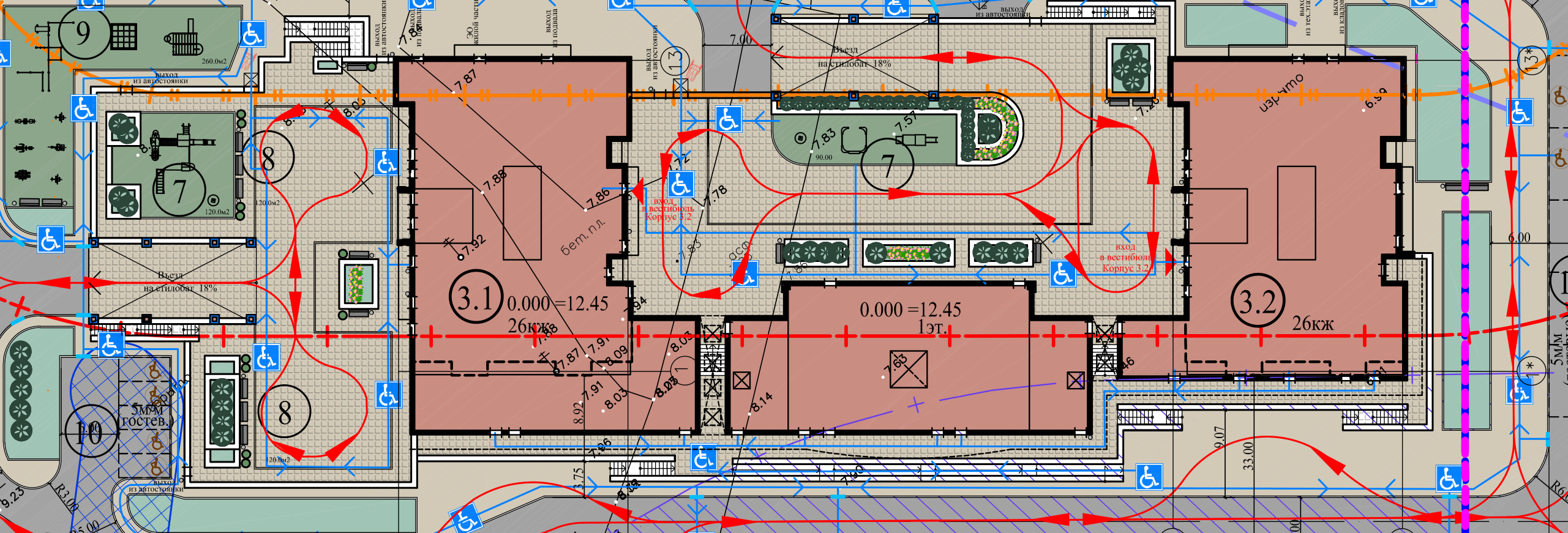 Рис.1В случае нарушения правил пребывания ТС на территории двора, принятых Управляющей организацией (далее – УК)  на основании решений ОСС, применяются следующие меры:Первичное нарушение – запрет на въезд в течение 7 дней с момента нарушения. Вторичное нарушение – запрет на въезд в течение 30 дней с момента нарушения.Все последующие нарушения считаются систематическими – запрет на въезд ТС на территорию. Данные о нарушители: гос.номер ТС, номер квартиры собственника, материалы фото/видеофиксации - сотрудники ЧОП/администратор предоставляют Управляющему  для  учета нарушителей. УО оставляет за собой право обратиться в компетентные органы с целью привлечения нарушителя к административной ответственности, эвакуировать ТС. При этом все расходы, понесенные УО для решения данного вопроса возмещаются Нарушителем. Собственник уведомляется о применении в отношении него мер, предусмотренных настоящим регламентом, одним из способов:Личного вручения уведомления, под подпись в получении;Заказным письмом с уведомлением по адресу, совершения нарушения;Заявку, созданную в личном кабинете собственника, через приложение Домонлайн;ПРОПУСКНОЙ РЕЖИМПорядок въезда: Владелец, прибывший на автомобиле, с помощью нажатия кнопки вызова, расположенной рядом со шлагбаумом, называет ЧОП/Администратору паркинга/территории следующую информацию:   	ФИОНомер квартирыНомер машиныЧОП/администратор паркинга/территории вносит эти данные в журнал регистрации въезда ТС на территорию. Только после внесения всех указанных данных ЧОП/администратор паркинга/территории открывает возможность въезда на территорию (открывает шлагбаум)В случае въезда на территорию с использованием системы контроля доступа(Далее – СКУД), данные о владельце ТС должны быть внесены в базу данных. В этом случае собственник сообщает в УО следующую информацию: ФИО, Номер ТС, Номер квартиры. Данные вносятся однократно. В случае изменения данных, собственник ОБЯЗАН уведомить УО. При не совпадении данных – УО ограничивает доступ на территорию с использованием системы СКУД, до внесения изменений. Пропуск ТС спецслужб (скорой помощи, полиции, МЧС и пожарной службы) производится беспрепятственно ЧОП/администратором паркинга/территории. Допуск лиц, осуществляющих соответствующие работы, на внутридомовую территорию осуществляется сотрудниками ЧОП/администратором паркинга/территории  по заявке собственника жилых помещений, его уполномоченного лица, в том числе арендатора, с обязательным согласованием порядка и времени проведения погрузочно-разгрузочных работ. Для доступа ТС на территорию в целях погрузки/разгрузки принимающая сторона обязана оповестить сотрудников ЧОП/администратора паркинга/территории/УО лично или по телефону диспетчерской, назвав данные: ФИО, адрес – номер дома/квартиры, время погрузки/выгрузки. В случае если погрузка/разгрузка выходит за рамки установленного интервала времени, принимающая сторона обязана известить об этом сотрудников ЧОП/администратора паркинга/территории. Принимающая сторона несет все бремя ответственности за возможные нарушения со стороны прибывшего ТС.В случае отсутствия информации о проведении погрузочно-разгрузочных работ от собственника, УО имеет право отказать в доступе на территорию. ПОРЯДОК ПРОВЕДЕНИЯ ПОГРУЗОЧНО-РАЗГРУЗОЧНЫХ РАБОТПогрузка и разгрузка материальных ценностей и строительных материалов, мебели и бытовой техники производится с использованием только грузовых лифтов. Такие же правила распространяются на вывоз строительного мусора с последующим размещением его в контейнеры для строительного мусора. Рабочие в спецодежде должны пользоваться только грузовыми лифтами. При проведении погрузочно-разгрузочных и других видов работ запрещается: - использование пассажирских лифтов для транспортировки строительных материалов и отходов; - загромождение и загрязнение строительными материалами и отходами путей эвакуации и мест общего пользования; - применение оборудования и инструментов, вызывающих в ходе работы превышение шума и вибраций в неустановленное время; После окончания погрузочно-разгрузочных работ, места общего пользования должны быть незамедлительно убраны лицами, осуществляющими погрузочно-разгрузочные работы, средства перемещения груза должны быть перемещены в специально отведенные для них места. При проведении погрузочно-разгрузочных работ, лица их инициирующие, несут ответственность в соответствии с действующим законодательством РФ за материальный ущерб, нанесенный вспомогательным помещениям, помещениям общего пользования (включая грузовой и пассажирский лифт) и благоустройству Территории ЖК в результате выполненных работ.